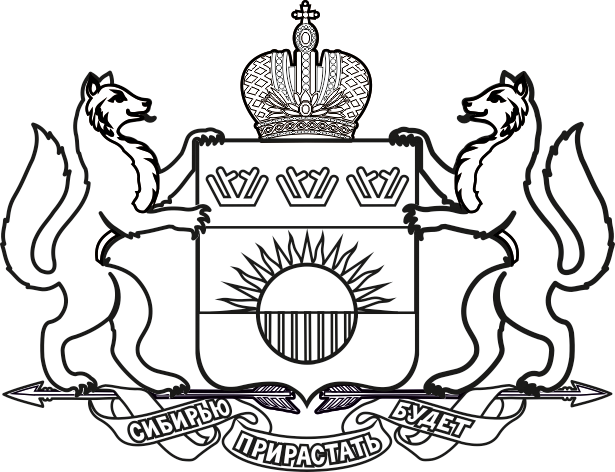 РАСПОРЯЖЕНИЕг. ТюменьВ целях организации оздоровительной кампании, создания условий для полноценного отдыха, укрепления здоровья, творческого развития и занятости детей и подростков в 2017 году:1. Утвердить:предельную стоимость путевок, приобретаемых за счет средств областного бюджета, оздоровительные организации по классам, палаточные лагеря согласно приложению № 1 к настоящему распоряжению; стоимость набора продуктов питания для детей и подростков в оздоровительных лагерях с дневным пребыванием согласно приложению № 2 к настоящему распоряжению.  2. Областной межведомственной комиссии по организации отдыха, оздоровления населения, занятости несовершеннолетних:обеспечить координацию деятельности исполнительных органов государственной власти Тюменской области и их взаимодействия с территориальными органами федеральных органов исполнительной власти, органами местного самоуправления, отраслевыми профсоюзами, оздоровительными и иными организациями и учреждениями, молодежными, детскими и иными общественными объединениями в сфере организации отдыха и оздоровления населения и занятости несовершеннолетних;обеспечить реализацию комплекса мероприятий по подготовке и проведению детской оздоровительной кампании;обеспечить реализацию мер по созданию безбарьерной среды и условий для отдыха детей и подростков всех групп здоровья;обеспечить реализацию мер по недопущению перепрофилирования действующих организаций и учреждений отдыха и оздоровления детей и подростков всех организационно-правовых форм и форм собственности;обеспечить проведение мониторинга организации отдыха, оздоровления населения и занятости несовершеннолетних по формам согласно приложениям № 3, 4 к настоящему распоряжению, а также мониторинга эффективности реализации мероприятий детской оздоровительной кампании в соответствии с показателями подпрограммы «Организация отдыха, оздоровления и занятости несовершеннолетних в Тюменской области» государственной программы Тюменской области «Развитие отрасли «Социальная политика» до 2020 года.3. Областной межведомственной комиссии по профилактике правонарушений и предупреждению чрезвычайных ситуаций в местах отдыха детей, по обеспечению безопасности организованных групп детей по маршрутам их следования всеми видами транспорта в Тюменской области:осуществлять координацию действий по предупреждению и ликвидации чрезвычайных ситуаций и обеспечению пожарной безопасности оздоровительных учреждений и организаций; по соблюдению санитарно-эпидемиологических требований к устройству, содержанию и организации режима работы оздоровительных учреждений и организаций; по обеспечению антитеррористической защищенности оздоровительных учреждений и организаций;осуществлять координацию действий по обеспечению безопасности при организованной перевозке групп детей к местам отдыха и обратно всеми видами транспорта;осуществлять координацию действий по обеспечению безопасности на водных объектах при организации купания в оздоровительных учреждениях и организациях;	осуществлять координацию действий по профилактике правонарушений несовершеннолетних в период детской оздоровительной кампании;осуществлять координацию действий по предупреждению травматизма и несчастных случаев.4. Департаменту социального развития Тюменской области:обеспечить реализацию мероприятий подпрограммы «Организация отдыха, оздоровления и занятости несовершеннолетних в Тюменской области» государственной программы Тюменской области «Развитие отрасли «Социальная политика» до 2020 года;обеспечить выполнение мероприятий государственной программы Тюменской области «Сотрудничество» по организации отдыха и оздоровления детей и подростков Ханты-Мансийского автономного округа – Югры;обеспечить контроль за целевым использованием бюджетных средств, выделенных на проведение оздоровительной кампании 2017 года;обеспечить контроль за качеством организации отдыха и оздоровления несовершеннолетних в оздоровительных организациях; обеспечить организацию круглогодичного отдыха и оздоровления детей в оздоровительных организациях Тюменской области на условиях софинансирования стоимости путевки из средств областного бюджета и средств родителей (законных представителей) в порядке и на условиях, установленных Правительством Тюменской области;обеспечить организацию отдыха и оздоровления детей в оздоровительных организациях Черноморского района Республики Крым на условиях софинансирования стоимости путевки и проезда к месту отдыха и обратно из средств областного бюджета и средств родителей (законных представителей) в порядке и на условиях, установленных Правительством Тюменской области;организовать страхование детей на период их пребывания в оздоровительных организациях Тюменской области, Черноморского района Республики Крым и доставки к месту отдыха и обратно;обеспечить реализацию комплекса мероприятий по организации отдыха и оздоровления детей, находящихся в трудной жизненной ситуации; обеспечить контроль за планированием муниципальных расходов по организации питания детей в оздоровительных лагерях с дневным пребыванием в соответствии с рекомендациями по формированию местных бюджетов, утвержденных Департаментом финансов Тюменской области;обеспечить функционирование сети оздоровительных лагерей с дневным пребыванием на базе учреждений социального обслуживания населения для детей, находящихся в трудной жизненной ситуации;рекомендовать включить в программы смен оздоровительных лагерей с дневным пребыванием на базе учреждений социального обслуживания населения оздоровительные процедуры;обеспечить контроль за оборудованием подведомственных оздоровительных организаций и учреждений системой пожарной автоматики с дублированием сигналов о возникновении пожара на пульт подразделения пожарной охраны без участия работников объекта и (или) транслирующей этот сигнал организации; устойчивой телефонной связью с пожарно-спасательными подразделениями; за исправным состоянием противопожарных водоисточников и подъездных путей к ним, а также пирсов для установки пожарных автомобилей (при наличии); за наличием и соответствием нормативным требованиям защитных минерализованных полос, имеющих общую границу с лесными участками; за проверкой наличия и исправностью первичных средств пожаротушения, включая проверку огнетушителей, своевременность их перезарядки;обеспечить проведение летних реабилитационных смен для несовершеннолетних, склонных к употреблению психоактивных веществ;обеспечить учет, паспортизацию и ведение реестра организаций отдыха и оздоровления детей и подростков Тюменской области с размещением в сети Интернет на сайте «Отдых, оздоровление и занятость детей в Тюменской области» (www.leto.admtyumen.ru), созданном на базе Официального портала органов государственной власти Тюменской области;осуществлять поддержку работы сайта «Отдых, оздоровление и занятость детей в Тюменской области» (www.leto.admtyumen.ru), созданного на базе Официального портала органов государственной власти Тюменской области; обеспечить реализацию государственной услуги по обеспечению детей, находящихся в трудной жизненной ситуации, путевками в оздоровительные организации на безвозмездной основе в электронном виде;обеспечить организацию электронной записи на прием в уполномоченную организацию для получения путевок в детские оздоровительные организации на условиях софинансирования стоимости путевки за счет областного бюджета и средств родителей (законных представителей);обеспечить организацию и проведение информационной работы по разъяснению населению Тюменской области механизма организации отдыха детей в оздоровительных организациях и учреждениях, в том числе в интерактивном режиме посредством телефонных звонков на «горячую линию» 502-619 и электронной почты leto@72to.ru;обеспечить реализацию мер по повышению доступности услуг отдыха и оздоровления для детей-инвалидов;осуществлять консультативно-методическое сопровождение детских оздоровительных организаций по вопросам организации питания детей и соблюдения санитарных норм и правил; обеспечить ведение областного реестра организаторов питания в оздоровительных организациях и учреждениях Тюменской области.5. Департаменту образования и науки Тюменской области:обеспечить контроль за функционированием сети оздоровительных лагерей с дневным пребыванием на базе общеобразовательных организаций, программным и кадровым обеспечением их деятельности;рекомендовать включить в программы смен оздоровительных лагерей с дневным пребыванием на базе общеобразовательных организаций оздоровительные процедуры;обеспечить контроль за проведением выездов организованных групп детей за пределы региона;обеспечить контроль за оборудованием оздоровительных лагерей с дневным пребыванием на базе общеобразовательных организаций системой пожарной автоматики с дублированием сигналов о возникновении пожара на пульт подразделения пожарной охраны без участия работников объекта и (или) транслирующей этот сигнал организации; устойчивой телефонной связью с пожарно-спасательными подразделениями; за исправным состоянием противопожарных водоисточников и подъездных путей к ним, а также пирсов для установки пожарных автомобилей (при наличии); за наличием и соответствием нормативным требованиям защитных минерализованных полос, имеющих общую границу с лесными участками; за проверкой наличия и исправностью первичных средств пожаротушения, включая проверку огнетушителей, своевременность их перезарядки;обеспечить софинансирование оплаты стоимости питания из средств родителей в оздоровительных лагерях с дневным пребыванием на базе общеобразовательных организаций;обеспечить создание условий для обеспечения детям-инвалидам равного доступа к услугам, предоставляемым в оздоровительных лагерях с дневным пребыванием на базе общеобразовательных организаций;организовать кадровое и программное обеспечение деятельности оздоровительных лагерей с дневным пребыванием на базе общеобразовательных организаций;обеспечить повышение качества воспитательной работы в оздоровительных лагерях с дневным пребыванием на базе общеобразовательных организаций;обеспечить контроль за деятельностью общеобразовательных организаций по набору учащихся на смены с обучением в оздоровительные организации Тюменской области; обеспечить использование возможностей инфраструктуры образовательных организаций общего, среднего профессионального и высшего образования, реализующих дополнительные общеразвивающие программы различной направленности в период проведения детской оздоровительной кампании;продолжить работу по развитию образовательного туризма в общеобразовательных организациях Тюменской области; обеспечить эффективное взаимодействие муниципальных органов управления образования, общеобразовательных организаций с молодежными, детскими организациями и иными общественными объединениями по организации отдыха и занятости несовершеннолетних «группы особого внимания», обучающихся в общеобразовательных организациях, профессиональных образовательных организациях, а также детей-сирот и детей, оставшихся без попечения родителей.6. Департаменту по спорту Тюменской области:организовать проведение спортивных мероприятий для несовершеннолетних, межлагерных и внутрилагерных спортивных мероприятий в период оздоровительной кампании;оказать содействие в подборе и подготовке на договорной основе спортивных работников для оздоровительных организаций из числа тренеров-преподавателей, руководителей секций, кружков спортивных организаций по заявкам и за счет средств организаторов отдыха;оказать содействие в подготовке и аттестации педагогических кадров для работы с детьми и молодежью на площадках по месту жительства;обеспечить проведение мероприятий по организации досуга несовершеннолетних в клубах, центрах, на площадках по месту жительства в летний период до 21.00; обеспечить развитие сети оздоровительных лагерей с дневным пребыванием на базе учреждений спорта, программное и кадровое обеспечение их деятельности;рекомендовать включить в программы смен оздоровительных лагерей с дневным пребыванием на базе учреждений спорта оздоровительные процедуры;обеспечить проведение мероприятий на воде в рамках оздоровительных смен подведомственными организациями и учреждениями с обязательным уведомлением ГУ МЧС России по Тюменской области и освидетельствованием плавательных и спасательных средств в ГИМС ГУ МЧС России по Тюменской области;обеспечить контроль за проведением выездов организованных групп детей, в том числе за проведением походов и экскурсий, организуемых подведомственными учреждениями;обеспечить контроль за оборудованием подведомственных оздоровительных организаций и учреждений системой пожарной автоматики с дублированием сигналов о возникновении пожара на пульт подразделения пожарной охраны без участия работников объекта и (или) транслирующей этот сигнал организации; устойчивой телефонной связью с пожарно-спасательными подразделениями; за исправным состоянием противопожарных водоисточников и подъездных путей к ним, а также пирсов для установки пожарных автомобилей (при наличии); за наличием и соответствием нормативным требованиям защитных минерализованных полос, имеющих общую границу с лесными участками; за проверкой наличия и исправностью первичных средств пожаротушения, включая проверку огнетушителей, своевременность их перезарядки;обеспечить софинансирование оплаты стоимости питания из средств родителей в оздоровительных лагерях с дневным пребыванием на базе учреждений спорта;обеспечить создание условий для равного доступа детям-инвалидам равного доступа к услугам, предоставляемым в оздоровительных лагерях с дневным пребыванием на базе учреждений спорта;оказать содействие в развитии активных форм самодеятельного, спортивно-оздоровительного детско-юношеского и молодежного туризма, обеспечить методическое сопровождение организации и проведения походов, экспедиций на территории Тюменской области.7. Департаменту здравоохранения Тюменской области:Обеспечить своевременное и качественное проведение медицинских осмотров работников, направляемых на работу в оздоровительные учреждения в соответствии с требованиями приказа Минздравсоцразвития РФ от 12.04.2011 № 302н «Об утверждении перечней вредных и (или) опасных производственных факторов и работ, при выполнении которых проводятся обязательные предварительные и периодические медицинские осмотры (обследования), и Порядка проведения обязательных предварительных и периодических медицинских осмотров (обследований) работников, занятых на тяжелых работах и на работах с вредными и (или) опасными условиями труда», а также детей, отъезжающих в оздоровительные организации всех типов, а также прохождение в подведомственных медицинских организациях профилактических осмотров работников оздоровительных организаций в рамках территориальной программы государственных гарантий оказания бесплатной медицинской помощи в Тюменской области;ввести персональную ответственность должностных лиц лечебно-профилактических учреждений за непроведение, либо некачественное проведение осмотров детей, выбывающих на отдых;обеспечить проведение комиссионного профилактического медицинского осмотра, выбывающих в здравницы за пределы Тюменской области;обеспечить оказание скорой медицинской помощи и первичной медико-санитарной помощи отдыхающим в оздоровительных организациях и учреждениях всех типов;оказывать содействие руководителям оздоровительных организаций в подборе квалифицированного медицинского персонала (врачи-педиатры, средний медицинский персонал и др.), осуществлению его подготовки для работы в условиях оздоровительных организаций;оказывать содействие оздоровительным организациям в формировании заявки на лекарственные препараты, медицинское оборудование за счет организаторов отдыха;обеспечить контроль за созданием безопасных условий пребывания детей в оздоровительных организациях, организацией питания, физическим воспитанием и закаливанием детей в оздоровительных организациях и учреждениях;оказывать содействие оздоровительным лагерям с дневным пребыванием детей в проведении профилактических оздоровительных процедур;обеспечить проведение медицинскими работниками оздоровительных организаций оценки эффективности оздоровления детей в летних оздоровительных организациях по итогам каждой смены и доведение этой информации не позднее 3 дней после окончания смены до сведения территориальных межведомственных комиссий по организации отдыха, оздоровления и занятости несовершеннолетних и Управления Роспотребнадзора по Тюменской области и его территориальных отделов;обеспечить систематическое обучение медицинских работников, осуществляющих медицинское обеспечение в период летней оздоровительной кампании, проведение семинаров совместно со специалистами Управления Роспотребнадзора по Тюменской области и его территориальных отделов до начала первой летней смены;обеспечить своевременную подачу экстренных извещений в территориальные отделы Управления Роспотребнадзора по Тюменской области и проведение противоэпидемических мероприятий в случае выявления инфекционных заболеваний;обеспечить готовность госпитальных баз лечебно-профилактических учреждений к приему больных в условиях эпидемиологического неблагополучия;обеспечить финансирование мероприятий по проведению энтомологических обследований территорий оздоровительных организаций и контролю качества специальных обработок от клещей за счет средств областного бюджета;обеспечить наличие противоклещевого иммуноглобулина в подведомственных медицинских организациях для проведения специфической профилактики в наикратчайшие сроки в случае присасывания клещей;обеспечить реализацию мер по повышению качества и доступности реабилитационных и санаторно-курортных услуг для детей-инвалидов в подведомственных медицинских организациях.8. Департаменту труда и занятости населения Тюменской области:обеспечить проведение активной политики занятости несовершеннолетних граждан в возрасте от 14 до 18 лет на предприятиях и организациях различных форм собственности, уделив особое внимание организации занятости подростков, состоящих на учете в банке данных несовершеннолетних и семей «группы особого внимания»; организовать обучение работодателей по порядку создания временных рабочих мест для трудоустройства несовершеннолетних, подготовить соответствующие методические документы;  обеспечить ведение информационной базы предприятий и организаций всех форм собственности, предоставляющих временные рабочие места для трудоустройства несовершеннолетних; обеспечить осуществление выплаты материальной поддержки при временном трудоустройстве несовершеннолетних в свободное от учебы время;обеспечить привлечение предприятий и организаций различных форм собственности к созданию временных рабочих мест для трудоустройства несовершеннолетних;осуществлять мониторинг организации трудоустройства несовершеннолетних граждан.9. Комиссии по делам несовершеннолетних и защите их прав при Губернаторе Тюменской области:координировать организацию индивидуально-профилактической работы с несовершеннолетними «группы особого внимания» в период оздоровительной кампании;обеспечить контроль со стороны территориальных комиссий по делам несовершеннолетних и защите их прав за работой наставников с подростками «группы особого внимания» и охватом их востребованными формами отдыха и занятости.10. Департаменту по общественным связям, коммуникациям и молодежной политике Тюменской области:обеспечить информационное сопровождение программ и мероприятий детской оздоровительной кампании;обеспечить координацию деятельности по развитию движения студенческих трудовых отрядов в Тюменской области;обеспечить развитие сети оздоровительных лагерей с дневным пребыванием на базе учреждений молодежной политики, программное и кадровое обеспечение их деятельности;рекомендовать включить в программы смен оздоровительных лагерей с дневным пребыванием на базе учреждений молодежной политики оздоровительные процедуры;оказать содействие в подготовке и аттестации педагогических кадров для работы с детьми и молодежью на площадках по месту жительства;обеспечить проведение мероприятий по организации досуга несовершеннолетних в клубах, центрах, на площадках по месту жительства в летний период до 21.00;обеспечить проведение мероприятий на воде в рамках оздоровительных смен подведомственными организациями с обязательным уведомлением ГУ МЧС России по Тюменской области и освидетельствованием плавательных и спасательных средств в ГИМС ГУ МЧС России по Тюменской области;обеспечить контроль за проведением выездов организованных групп детей, в том числе за проведением походов и экскурсий, организуемых подведомственными учреждениями;обеспечить организацию и координацию деятельности региональной маршрутно-квалификационной комиссии, созданной ГАУ ДО ТО «Дворец творчества и спорта «Пионер»;обеспечить контроль за оборудованием оздоровительных лагерей с дневным пребыванием на базе учреждений молодежной политики системой пожарной автоматики с дублированием сигналов о возникновении пожара на пульт подразделения пожарной охраны без участия работников объекта и (или) транслирующей этот сигнал организации; обеспечить софинансирование оплаты стоимости питания из средств родителей в оздоровительных лагерях с дневным пребыванием на базе учреждений молодежной политики;обеспечить создание условий для обеспечения детям-инвалидам равного доступа к услугам, предоставляемым в оздоровительных лагерях с дневным пребыванием на базе учреждений молодежной политики;обеспечить организацию и контроль за работой оборонно-спортивных лагерей;оказать содействие в развитии активных форм самодеятельного, спортивно-оздоровительного детско-юношеского и молодежного туризма, обеспечить методическое сопровождение организации и проведения походов, экспедиций на территории Тюменской области.11. Департаменту культуры Тюменской области:обеспечить организацию и проведение социально-культурных мероприятий, направленных на оздоровление населения и занятости несовершеннолетних в Тюменской области;обеспечить функционирование сети оздоровительных лагерей с дневным пребыванием на базе учреждений культуры, программное и кадровое обеспечение их деятельности;рекомендовать включить в программы смен оздоровительных лагерей с дневным пребыванием на базе учреждений культуры оздоровительные процедуры;обеспечить контроль за проведением выездов организованных групп детей, в том числе за проведением экскурсий, организуемых подведомственными учреждениями;обеспечить контроль за оборудованием оздоровительных лагерей с дневным пребыванием на базе учреждений культуры системой пожарной автоматики с дублированием сигналов о возникновении пожара на пульт подразделения пожарной охраны без участия работников объекта и (или) транслирующей этот сигнал организации; устойчивой телефонной связью с пожарно-спасательными подразделениями; за наличием и исправностью первичных средств пожаротушения, включая проверку огнетушителей, своевременность их перезарядки;обеспечить укомплектование оздоровительных организаций аккомпаниаторами, концертмейстерами, культорганизаторами из числа работников, учащихся и студентов организаций культуры согласно заявкам организаторов отдыха.12. Рекомендовать Управлению МВД России по Тюменской области:обеспечить проведение проверок технического состояния автотранспортных средств, задействованных для перевозки отдыхающих, инструктажей водительского состава о соблюдении правил дорожного движения и повышенном внимании на маршрутах движения;обеспечить без взимания платы сопровождение организованных групп детей к местам отдыха и обратно по заранее представленным заявкам;организовать охрану общественного порядка и обеспечить общественную безопасность в детских оздоровительных организациях и учреждениях Тюменской области в летний период;обеспечить патрулирование в местах отдыха населения, расположенных вблизи водных объектов, в том числе на местах, запрещенных для купания;осуществлять профилактические меры по предупреждению правонарушений несовершеннолетних, детского дорожно-транспортного травматизма, созданию условий для безопасного пребывания граждан в местах отдыха и оздоровления;обеспечить предварительное изучение охвата летней занятостью несовершеннолетних, состоящих на учете в органах внутренних дел, направление предложений в учреждения системы профилактики по организации летней занятости и отдыха несовершеннолетних;обеспечить проведение разъяснительной работы среди несовершеннолетних, отдыхающих в загородных оздоровительных организациях и учреждениях различных типов, подростковых клубах, направленной на предупреждение правонарушений, совершаемых несовершеннолетними и в отношении них;обеспечить проведение в летний период контрольно-профилактических мероприятий с несовершеннолетними «группы особого внимания», несовершеннолетними, освободившимися из мест лишения свободы, несовершеннолетними, состоящими на учете в подразделениях по делам несовершеннолетних.13. Рекомендовать Управлению Федеральной службы по надзору в сфере защиты прав потребителей и благополучия человека по Тюменской области:осуществлять ежедневный мониторинг организованных выездов детей;обеспечить согласование с принимающей стороной соблюдения требований безопасности проживания и питания групп детей;осуществлять контрольно-надзорные мероприятия по соблюдению требований санитарного законодательства в оздоровительных организациях всех типов, выполнению мероприятий по профилактике массовых инфекционных и неинфекционных заболеваний (отравлений); обеспечить участие специалистов Управления Роспотребнадзора по Тюменской области и его территориальных отделов в семинарах по подготовке сотрудников детских оздоровительных организаций и учреждений, работников пищеблока, организаторов питания, поставщиков продовольственного сырья и пищевых продуктов;14. Рекомендовать Федеральному бюджетному учреждению здравоохранения «Центр гигиены и эпидемиологии в Тюменской области»:обеспечить проведение лабораторно-инструментального контроля в период работы оздоровительных организаций согласно программам производственного контроля в соответствии с действующими нормативными документами;обеспечить проведение противоклещевой обработки и мероприятий по борьбе с грызунами в местах отдыха детей;обеспечить проведение гигиенического обучения и аттестации персонала, направляемого для работы в оздоровительные организации в соответствии с действующими нормативными документами;обеспечить проведение двукратного энтомологического контроля качества противоклещевых обработок территории оздоровительных организаций;обеспечить проведение мероприятий против гнуса и комара; дератизационных, дезинфекционных и дезинсекционных мероприятий открытых территорий, жилых корпусов, пищеблоков, мест общего пользования загородных учреждений за 7 дней до заезда и в течение всего сезона пребывания детей в целях профилактики острых кишечных инфекций и прочих инфекционных заболеваний проведение.15. Рекомендовать Главному управлению МЧС России по Тюменской области:обеспечить организационно-методическую, профилактическую работу на объектах, задействованных в организации летнего отдыха, занятости детей и подростков, как в период подготовки к оздоровительной кампании, так и ежесменно в период ее проведения;осуществлять контроль за противопожарным состоянием объектов, задействованных в детской оздоровительной кампании, а также безопасных условий в местах отдыха на воде;обеспечить своевременное техническое освидетельствование водных объектов, принадлежащих оздоровительным организациям; обеспечить освидетельствование плавательных и спасательных средств, используемых оздоровительными организациями и учреждениями;обеспечить контроль за выполнением требований пожарной безопасности в части оборудования объектов системой пожарной автоматики с дублированием сигналов о возникновении пожара на пульт подразделения пожарной охраны без участия работников объекта и (или) транслирующей этот сигнал организации; устойчивой телефонной связью с пожарно-спасательными подразделениями; за исправным состоянием противопожарных водоисточников и подъездных путей к ним, а также пирсов для установки пожарных автомобилей (при наличии); за наличием и соответствием нормативным требованиям защитных минерализованных полос, имеющих общую границу с лесными участками; за проверкой наличия и исправностью первичных средств пожаротушения, включая проверку огнетушителей, своевременность их перезарядки;осуществлять обучение и аттестацию спасателей ведомственных постов для работы в оздоровительных организациях и учреждениях;обеспечить проведение с туристическими группами с участием детей дополнительных занятий по соблюдению мер безопасности при экстремальных видах отдыха (альпинизм, спелеология, водные прогулки, полоса препятствий, рафтинг, дайвинг, водные и горные лыжи и т. д.);организовать информирование туристических групп с участием детей о фактической метеорологической обстановке на территории муниципальных образований по маршруту следования, предоставлять рекомендации по обеспечению безопасности.16. Рекомендовать Территориальному фонду обязательного медицинского страхования Тюменской области осуществлять в течение года возмещение расходов медицинским организациям, проводящим профилактические осмотры детей и подростков, отъезжающих в оздоровительные организации всех типов, а также работников оздоровительных организаций, в рамках реализации территориальной программы обязательного медицинского страхования.17. Рекомендовать Территориальному органу Росздравнадзора по Тюменской области, ХМАО – Югре и ЯНАО осуществлять контрольно-надзорные мероприятия за соблюдением законодательства в вопросах обеспечения качества и безопасности оказания медицинской и лекарственной помощи несовершеннолетним в оздоровительных организациях.18. Рекомендовать Государственной инспекции труда в Тюменской области:осуществлять контрольно-надзорные мероприятия за соблюдением требований законодательства о труде и охране труда работников в возрасте до восемнадцати лет, в том числе в части ограничения и запрещения применения их труда на тяжелых работах и работах с вредными и (или) опасными условиями труда, с принятием по результатам мероприятий исчерпывающих мер по устранению правонарушений и привлечению виновных лиц к установленной законом ответственности;осуществлять контрольно-надзорные мероприятия за соблюдением требований законодательства о труде и охране труда несовершеннолетних в детских оздоровительных организациях в части содержания территорий, зданий и сооружений, оборудования, организации обучения, проведения аттестации рабочих мест, медицинских осмотров, обеспечения средствами коллективной и индивидуальной защиты;осуществлять контрольно-надзорные мероприятия за соблюдением требований законодательства о труде и охране труда несовершеннолетних при обращении в инспекцию труда с заявлением о нарушении прав подростков со стороны работодателей.19. Рекомендовать главам администраций муниципальных районов (городских округов) в пределах их компетенции с участием профсоюзных, молодежных, детских и иных общественных объединений: принять соответствующие правовые акты по организации отдыха, оздоровления и занятости несовершеннолетних в 2017 году;обеспечить эффективную деятельность территориальных межведомственных комиссий по организации отдыха, оздоровления населения и занятости несовершеннолетних;обеспечить максимальный охват организованными формами отдыха, оздоровления и занятости несовершеннолетних;обеспечить в приоритетном порядке организацию отдыха, оздоровления и занятости несовершеннолетних, находящихся в трудной жизненной ситуации;взять на контроль недопущение открытия общественными объединениями и религиозными организациями детских лагерей, не вошедших в муниципальный реестр оздоровительных лагерей и центров;усилить контроль за соблюдением требований по организации походов и экспедиций в соответствии с действующими санитарно-эпидемиологическими и противопожарными правилами и требованиями, уделив особое внимание вопросам организации питания, проживания, обеспечения безопасности детей и молодежи;взять на контроль своевременное уведомление организаторами отдыха и оздоровления ГУ МЧС России по Тюменской области о мероприятиях, проводимых на воде, и освидетельствование плавательных и спасательных средств в ГИМС ГУ МЧС России по Тюменской области;обеспечить выполнение санитарно-эпидемиологических требований при организации отдыха, оздоровления и занятости несовершеннолетних;обеспечить обязательное проведение противоклещевой обработки территорий, где организуется отдых и занятость несовершеннолетних;принять действенные меры по организации полноценного питания в детских оздоровительных организациях и учреждениях различных типов, подготовке и подбору квалифицированного персонала на пищеблоки;взять на контроль финансирование расходов на оплату стоимости питания детей, в том числе детей, находящихся в трудной жизненной ситуации, в оздоровительных лагерях с дневным пребыванием;обеспечить качественный подбор поставщиков продовольственного сырья и пищевых продуктов, организаторов питания в детских оздоровительных организациях и учреждениях различных типов;обеспечить контроль за соблюдением требований пожарной безопасности в оздоровительных организациях и учреждениях;обеспечить контроль за оборудованием объектов детского отдыха системой пожарной автоматики с дублированием сигналов о возникновении пожара на пульт подразделения пожарной охраны без участия работников объекта и (или) транслирующей этот сигнал организации;обеспечить контроль за наличием и соответствием нормативным требованиям защитных минерализованных полос в детских оздоровительных организациях, имеющих общую границу с лесными участками;обеспечить реализацию комплекса профилактических мер по предупреждению правонарушений несовершеннолетних, детского дорожно-транспортного травматизма, созданию условий для безопасного пребывания детей и подростков в местах отдыха и оздоровления, в том числе на водоемах, используемых в рекреационных целях;обеспечить доставку организованных групп детей к местам отдыха и обратно с соблюдением требований безопасности, обязательным медицинским сопровождением с учетом фактической метеорологической обстановки по маршруту следования; взять на контроль своевременное информирование органов УМВД России по Тюменской области об осуществлении перевозок организованных групп детей к местам отдыха и обратно;осуществлять перевозку организованных групп детей к местам отдыха и обратно железнодорожным транспортом при наличии железнодорожного сообщения; при отсутствии железнодорожного сообщения перевозку организованных групп детей к местам отдыха и обратно осуществлять автотранспортом в светлое время суток в соответствии с утвержденными требованиями;обеспечить за 3 суток до отправки организованных детских коллективов направление информации в территориальные органы Роспотребнадзора об их численности, виде транспорта, используемого для перевозки, подтверждения обязательного медицинского сопровождения;обеспечить организацию полноценного горячего питания групп детей в вагонах-ресторанах пассажирских поездов, судов водного транспорта при нахождении в пути свыше 1 суток;обеспечить организацию питания групп детей пищевыми продуктами («сухими пайками») при перевозке на всех видах транспорта в соответствии с требованиями санитарных правил;  обеспечить ведение информационной базы предприятий и организаций, предоставляющих временные рабочие места для трудоустройства несовершеннолетних;  привлекать предприятия и организации, в том числе внебюджетной сферы, а также предприятия и организации, получающие государственную поддержку, к созданию временных рабочих мест для трудоустройства несовершеннолетних;обеспечить персонифицированный учет несовершеннолетних граждан, осуществляющих трудовую деятельность без обращения в органы службы занятости населения; осуществлять мониторинг трудоустройства несовершеннолетних, осуществляющих трудовую деятельность без обращения в органы службы занятости населения;при рассмотрении вопроса об оказании финансовой поддержки предприятиям и организациям внебюджетной сферы из средств муниципального бюджета учитывать их участие в создании временных рабочих мест для трудоустройства несовершеннолетних;обеспечить при создании временных рабочих мест продолжительность рабочего периода для несовершеннолетних не менее двух недель;обеспечить реализацию мер по недопущению перепрофилирования действующих детских оздоровительных организаций и учреждений всех организационно-правовых форм и форм собственности;обеспечить максимальный охват трудовой и досуговой занятостью подростков «группы особого внимания»;обеспечить оплату труда работников в возрасте до 18 лет в соответствии с Трудовым кодексом Российской Федерации;привлекать организации (предприятия) к участию в обеспечении детей работников путевками в оздоровительные организации и осуществлению выплаты компенсации за путевки.20. Рекомендовать территориальным межведомственным комиссиям по организации отдыха, оздоровления населения, занятости несовершеннолетних муниципальных районов (городских округов):определить приоритетные направления подготовки и проведения детской оздоровительной кампании 2017 года с учетом анализа итогов оздоровительной кампании детей 2016 года; разработать комплекс профилактических мероприятий, обеспечивающих санитарно-эпидемиологическое благополучие в детских оздоровительных организациях и учреждениях, расположенных на территории муниципального образования (городского округа);обеспечить организацию питания в оздоровительных лагерях с дневным пребыванием на условиях софинансирования за счет бюджетных средств, предусмотренных в общем объеме межбюджетных расходов и средств родителей;обеспечить соблюдение условия софинансирования расходов на оплату услуги по питанию в оздоровительных лагерях с дневным пребыванием за счет родительских средств в размере 50% в соответствии с методическими рекомендациями по формированию местных бюджетов, утвержденными Департаментом финансов Тюменской области;обеспечить организацию питания детей, находящихся в трудной жизненной ситуации, в оздоровительных лагерях с дневным пребыванием на безвозмездной основе за счет средств муниципального бюджета;продолжить работу по информированию населения о механизме софинансирования оплаты стоимости питания в оздоровительных лагерях с дневным пребыванием на территории муниципального образования (городского округа); обеспечить проведение систематического обучения сотрудников учреждений спорта, культуры и молодежной политики, общественных организаций, осуществляющих перевозки групп детей по соблюдению мер безопасности детей, о мерах персональной ответственности, а также о недопустимости несогласованных выездов;обеспечить контроль за проведением выездов организованных групп детей, в том числе за проведением походов и экскурсий; обеспечить контроль за соблюдением требований общей безопасности при организации и проведении походов и экспедиций, уделив особое внимание вопросам организации питания и проживания;обеспечить обязательное информирование органов ГУ МЧС России по Тюменской области о проведении походов и экспедиций, мероприятий на воде с целью обеспечения своевременного реагирования при возникновении нештатных (чрезвычайных) ситуаций при прохождении маршрутов туристическими группами;обеспечить обязательное информирование органов УМВД России по Тюменской области о перевозках организованных групп детей к местам отдыха и обратно;обеспечить обязательную регистрацию категорийных походов в региональной маршрутно-квалификационной комиссии;обеспечить обязательное информирование региональной маршрутно-квалификационной комиссии о проведении некатегорийных походов, путешествий, экспедиций через сайт tropa72.ru;обеспечить контроль за допуском и возвращением групп несовершеннолетних, участвующих в походах, путешествиях, экспедициях; усилить контроль за соблюдением требований комплексной безопасности пребывания детей в оздоровительных организациях во время проведения походов и экспедиций, мероприятий на спортивных и досуговых площадках, проведения инструктажей со всеми организаторами отдыха о персональной ответственности за выполнение своих должностных обязанностей и недопустимости проведения незапланированных мероприятий без соответствующего согласования;взять на контроль соблюдение требований комплексной безопасности пребывания детей в организациях отдыха и оздоровления во время проведения походов и экспедиций, мероприятий на спортивных и досуговых площадках, проведение инструктажей со всеми организаторами отдыха о персональной ответственности за выполнение своих должностных обязанностей и недопустимости проведения незапланированных мероприятий без соответствующего согласования;разработать план мероприятий по предупреждению несчастных случаев на воде с детьми; предусмотреть привлечение общественных объединений в реализации плана мероприятий; усилить информационную работу с родителями и несовершеннолетними;обеспечить контроль за качеством продовольственного сырья и пищевых продуктов, поставляемых в оздоровительные организации;принять исчерпывающие меры по обеспечению соблюдений условий хранения продовольственного сырья и пищевых продуктов в летний период, учитывая сезонное повышение температуры;обеспечить исправность и достаточность технологического и холодильного оборудования, санитарно-техническое благоустройство территорий помещений, достаточность инвентаря и оборудования в основных помещениях оздоровительных организаций; принять меры к сохранению сети оздоровительных организаций и учреждений, расположенных на территории муниципального района (городского округа), их эффективному использованию и укреплению материально-технической базы;обеспечить контроль за паспортизацией и ведением реестра организаций отдыха и оздоровления детей и подростков соответствующего муниципального образования, своевременную его актуализацию, размещение его в сети Интернет;обеспечить ведение раздела «Организация отдыха и оздоровления населения» на официальных сайтах муниципальных образований; организовать информирование населения о механизме организации отдыха и оздоровления детей в оздоровительных организациях и учреждениях;обеспечить организацию работы площадок по месту жительства при учреждениях спорта и молодежной политики, образования, культуры, социального обслуживания населения;обеспечить контроль за разработкой программ спортивных и досуговых площадок по месту жительства при учреждениях спорта и молодежной политики, образования, культуры, социального обслуживания населения;обеспечить работу общеобразовательными организациями по набору учащихся на смены с обучением в оздоровительные организации Тюменской области; участвовать в развитии и внедрении различных форм отдыха, оздоровления и занятости, в том числе организации профильных, палаточных, оборонно-спортивных, оздоровительных лагерей, оздоровительных лагерей с дневным пребыванием, а также в создании условий для развития туризма;обеспечить работу оздоровительных лагерей с дневным пребыванием с организацией дневного сна (отдыха) детей младше 10 лет;взять на контроль организацию выездов организованных групп детей за пределы Тюменской области и Российской Федерации; обеспечить оценку соответствия места размещения детской группы в месте назначения, в том числе с использованием электронных реестров, и направлением уведомлений в Управление Роспотребнадзора по Тюменской области не позднее чем за 3 дня до отъезда;обеспечить реализацию мер по повышению доступности услуг отдыха и оздоровления для детей-инвалидов;осуществлять мониторинг организации отдыха, оздоровления населения и занятости несовершеннолетних на территории муниципального образования по формам согласно приложениям № 3, 4 к настоящему распоряжению;предоставлять в территориальное управление социальной защиты населения отчет для свода ежеквартально с нарастающим итогом в срок до 5 числа месяца, следующего за отчетным периодом, в летний период ежемесячно, с нарастающим итогом в срок до 5 числа месяца, следующего за отчетным периодом.21. Рекомендовать главе Уватского муниципального района обеспечить проведение детской оздоровительной кампании 2017 года с учетом особенностей проживания в районах Крайнего Севера и приравненных к ним местностях, включая обеспечение доступности летнего отдыха детей в районах с благоприятными природно-климатическими условиями.22. Рекомендовать руководителям оздоровительных организаций различных типов:провести необходимую подготовку детской оздоровительной организации к приему детей в соответствии с планом-заданием, разработанным руководителем оздоровительной организации, утвержденным учредителем оздоровительной организации, согласованным с Управлением Роспотребнадзора по Тюменской области;принять действенные меры по организации полноценного питания, подготовке и подбору квалифицированного персонала оздоровительной организации, сотрудников пищеблока; использовать в питании детей пищевые продукты, обогащенные витаминами, микронутриентами, йодированную соль;обеспечить качественный подбор поставщиков продовольственного сырья и пищевых продуктов, организаторов питания;организовать качественный питьевой режим с использованием питьевой воды, в том числе бутилированной, соответствующей требованиям санитарных правил;обеспечить установку охладительного оборудования (кондиционеров или иного оборудования) в летний период в складских помещениях с целью соблюдения условий хранения продовольственного сырья и пищевых продуктов;обеспечить обязательное проведение противоклещевой обработки территории детской оздоровительной организации и прилегающей к ней территории;не допускать открытия детской оздоровительной организации без проведения противоклещевой обработки территории и контроля ее эффективности на территории учреждения и прилегающей к ней территории не менее 50 м; обеспечить проведение деразитационных, дезинфекционных и дезинсекционных мероприятий открытых территорий, жилых корпусов, пищеблока, мест общего пользования за 7 дней до заезда детей;не допускать открытия детской оздоровительной организации без получения санитарно-эпидемиологического заключения Управления Роспотребнадзора по Тюменской области в случае если это предусмотрено действующим законодательством;обеспечить выполнение противопожарных мероприятий, а также создание безопасных условий в местах отдыха на воде;обеспечить детские оздоровительные организации и учреждения системой пожарной автоматики с дублированием сигналов о возникновении пожара на пульт подразделения пожарной охраны без участия работников объекта и (или) транслирующей этот сигнал организации; устойчивой телефонной связью с пожарно-спасательными подразделениями; исправным состоянием противопожарных водоисточников и подъездных путей к ним, а также пирсов для установки пожарных автомобилей (при наличии); наличием и соответствием нормативным требованиям защитных минерализованных полос в детских оздоровительных организациях, имеющих общую границу с лесными участками; наличием и исправностью первичных средств пожаротушения, включая проверку огнетушителей, своевременностью их перезарядки;обеспечить безопасные условия при перевозке детей от пункта сбора до оздоровительной организации и обратно;привлекать к обеспечению общественного порядка и безопасности на территории детской оздоровительной организации и учреждения работников частных охранных предприятий и служб безопасности;обеспечить разработку и реализацию программ по организации отдыха и оздоровления детей и подростков, предусмотрев оздоровительные мероприятия с учетом состояния здоровья детей и их индивидуальной переносимости;осуществлять проведение мероприятий на воде в рамках оздоровительных смен с обязательным уведомлением ГУ МЧС России по Тюменской области и освидетельствованием плавательных и спасательных средств в ГИМС ГУ МЧС России по Тюменской области;обеспечить участие работников оздоровительной организации в обучающих семинарах, организуемых органами исполнительной власти Тюменской области и Управлением Роспотребнадзора по Тюменской области, а также прохождение медицинского осмотра и гигиенического обучения;максимально использовать базу детской оздоровительной организации для предоставления услуг по отдыху и оздоровлению; предусмотреть проведение всех возможных оздоровительных мероприятий, увеличение двигательной активности, пребывание на свежем воздухе, занятия физической культурой с учетом состояния здоровья и индивидуальной переносимости, предусмотреть организацию дневного сна для детей младше 10 лет;привлекать организации (предприятия) Тюменской области к обеспечению детей их работников путевками в оздоровительные организации;организовать страхование детей на период их пребывания в детской оздоровительной организации и доставки к месту отдыха и обратно;обеспечить проведение дополнительных инструктажей с работниками о соблюдении требований комплексной безопасности пребывания детей в оздоровительных организациях, персональной ответственности за выполнение своих должностных обязанностей;обеспечить заполнение и своевременную актуализацию типовой формы паспорта организаций и учреждений отдыха и оздоровления детей и подростков и ее предоставление в Департамент социального развития Тюменской области для включения в реестр организаций отдыха детей и оздоровления Тюменской области;обеспечить создание и ведение в сети Интернет информационного ресурса с размещением справочных сведений об оздоровительной организации, предоставляемых услугах, проводимых мероприятиях.23. Рекомендовать Ассоциации организаторов отдыха и оздоровления населения «Мы вместе»:обеспечить сохранение коллективов, рабочих мест, защиту интересов работников отрасли отдыха и оздоровления;обеспечить формирование позитивного имиджа и корпоративной культуры отрасли отдыха и оздоровления;оказать содействие в организации заполнения и своевременной актуализации руководителями, учредителями оздоровительных организаций типовой формы паспорта организаций отдыха и оздоровления детей и подростков.24. Автономной некоммерческой организации «Областной детский оздоровительно-образовательный центр «Ребячья республика»:обеспечить методическое сопровождение разработки программ отдыха и оздоровления оздоровительными организациями различных типов;обеспечить работу экспертно-методического совета по проведению экспертизы программ дополнительного образования загородных оздоровительных организаций и программ оздоровительных лагерей с дневным пребыванием на базе учреждений социального обслуживания населения;  обеспечить повышение квалификации, подготовку, переподготовку, обучение и аттестацию кадров отрасли детского отдыха и оздоровления;обеспечить работу Областной школы подготовки вожатых;обеспечить научно-методическое сопровождение организации детского отдыха и оздоровления, в том числе в Черноморском районе Республики Крым.25. Рекомендовать руководителям предприятий, учреждений, организаций различных форм собственности:обеспечить отдых и оздоровление сотрудников и их детей в детских оздоровительных организациях и учреждениях, в том числе оказать содействие в приобретении сотрудниками путевок для детей на установленных Правительством Тюменской области условиях софинансирования стоимости путевок из средств областного бюджета и средств родителей (законных представителей) детей;принять меры по созданию временных рабочих мест на период каникул и в свободное от учебы время для несовершеннолетних граждан в возрасте от 14 до 18 лет, в том числе несовершеннолетних, родители которых работают на данных предприятиях.26. Рекомендовать Региональному объединению работодателей «Союз работодателей Тюменской области» и Тюменскому межрегиональному объединению организаций профсоюзов:обеспечить участие работодателей и профсоюзных объединений в софинансировании отдыха детей своих работников, в том числе в виде компенсации затрат по приобретенным путевкам;осуществлять информирование населения о порядке организации детского отдыха через профсоюзные объединения и работодателей.27. Рекомендовать Централизованной религиозной организации Тобольско-Тюменская епархия продолжить функционирование православного детского лагеря на базе Свято-Знаменского Абалакского мужского монастыря.28. Департаменту образования и науки Тюменской области, Департаменту здравоохранения Тюменской области, Департаменту по спорту Тюменской области, Департаменту по общественным связям, коммуникациям и молодежной политике Тюменской области, Департаменту труда и занятости населения Тюменской области, Территориальному фонду обязательного медицинского страхования Тюменской области осуществлять мониторинг организации отдыха, оздоровления населения и занятости несовершеннолетних по формам согласно приложениям № 3, 4 к настоящему распоряжению, а также по иным вопросам, входящих в их компетенцию. Отчет предоставлять для свода в Департамент социального развития Тюменской области ежеквартально с нарастающим итогом в срок до 10 числа месяца, следующего за отчетным периодом, в летний период ежемесячно, с нарастающим итогом в срок до 10 числа месяца, следующего за отчетным периодом.Мониторинг организации отдыха, оздоровления и занятости несовершеннолетних ведется в рамках областного межведомственного банка данных с соблюдением установленных федеральным законодательством мероприятий по обеспечению безопасности содержащихся в банке персональных данных.29. Контроль за исполнением настоящего распоряжения возложить на заместителя Губернатора Тюменской области, директора Департамента социального развития Тюменской области.Губернатор области			                                              В.В. ЯкушевПредельная стоимость путевок, приобретаемых за счет средств областного бюджета,  в оздоровительные организации различных типов*, стационарные палаточные лагеря в 2017 году* Предельная стоимость путевки не применяется в случаях, когда конкурсной документацией при проведении государственных закупок на оказание услуг по организации отдыха и оздоровления несовершеннолетних не предусмотрено применение предельной стоимости путевки.Проезд детей и подростков к месту отдыха и обратно оплачивается по фактически сложившимся ценам.Стоимость набора продуктов питаниядля детей и подростков в оздоровительных лагерях с дневным пребыванием (трехразовое питание) в 2017 годуСведенияо финансировании отдыха, оздоровления и занятости несовершеннолетних в 2017 году* Указывать объем выделенных средств с нарастающим итогом.* Отчет предоставлять для свода в территориальные управления социальной защиты населения с нарастающим итогом ежеквартально в срок до 5 числа месяца, следующего за отчетным периодом, в летний период ежемесячно, в срок до 5 числа месяца, следующего за отчетным периодом.* Отчет составлять в пределах своей компетенции и направлять для свода в территориальные управления социальной защиты населения с нарастающим итогом ежеквартально в срок до 5 числа месяца, следующего за отчетным периодом, в летний период ежемесячно в срок до 5 числа месяца, следующего за отчетным периодом.ПРАВИТЕЛЬСТВО  ТЮМЕНСКОЙ  ОБЛАСТИ06 февраля 2017 г. №90-рпОб организации детской оздоровительной кампании в Тюменской области в 2017 годуПриложение № 1к распоряжению Правительства Тюменской области от 06 февраля 2017 г. № 90-рпкласс или тип оздоровительной организацииПредельная стоимость путевок, приобретаемых за счет средств государственной программы Тюменской области«Развитие отрасли «Социальная политика»Предельная стоимость путевок, приобретаемых за счет средств государственной программы Тюменской области по реализации Договора между органами государственной власти Тюменской области, Ханты-Мансийского автономного округа – Югры «Сотрудничество»класс или тип оздоровительной организациипредельная стоимость одного дня пребывания, руб.предельная стоимость одного дня пребывания, руб.оздоровительные организации 1 класса23302530оздоровительные организации 2 класса 12771946оздоровительные организации 2 класса санаторного типа14182183оздоровительные организации 3 класса и без присвоения классности6691020Стационарные палаточные лагеря860995Приложение № 2к распоряжению Правительства Тюменской области от 06 февраля 2017 г. № 90-рпВид территорииСтоимость одного набора продуктов питаниясельские                
(за исключением Уватского муниципального района)до 144 руб.городские               до 146 руб.Уватский муниципальный район      до 153 руб.Приложение № 3к распоряжению Правительства Тюменской области от 06 февраля 2017 г. № 90-рпФормы организации отдыха и оздоровления детейКоличество организаций отдыха и оздоровления, площадок по месту жительства, походов, путешествий, экскурсийчисленность оздоровленных детейчисленность оздоровленных детейРасходы на оздоровительную кампанию детей в отчетном периоде, тыс. руб.Расходы на оздоровительную кампанию детей в отчетном периоде, тыс. руб.Расходы на оздоровительную кампанию детей в отчетном периоде, тыс. руб.Расходы на оздоровительную кампанию детей в отчетном периоде, тыс. руб.Расходы на оздоровительную кампанию детей в отчетном периоде, тыс. руб.Расходы на оздоровительную кампанию детей в отчетном периоде, тыс. руб.Расходы на оздоровительную кампанию детей в отчетном периоде, тыс. руб.Расходы на оздоровительную кампанию детей в отчетном периоде, тыс. руб.Расходы на оздоровительную кампанию детей в отчетном периоде, тыс. руб.Расходы на оздоровительную кампанию детей в отчетном периоде, тыс. руб.Формы организации отдыха и оздоровления детейКоличество организаций отдыха и оздоровления, площадок по месту жительства, походов, путешествий, экскурсийвсего (чел.)в том числе детей, находящихся в трудной жизненной ситуациивсего средств на оздоровительную кампанию детейв том числев том числев том числев том числевсего средств на оздоровление детей, наход-ся в тр. жиз. сит. в том числев том числев том числев том числеФормы организации отдыха и оздоровления детейКоличество организаций отдыха и оздоровления, площадок по месту жительства, походов, путешествий, экскурсийвсего (чел.)в том числе детей, находящихся в трудной жизненной ситуациивсего средств на оздоровительную кампанию детейсубсидии Федерального бюджетабюджет Тюменской областиместные бюджеты средства родителей и предприятийвсего средств на оздоровление детей, наход-ся в тр. жиз. сит. субсидии Федерального бюджета бюджет Тюменской областиместные бюджеты средства родителей и предприятийдетские загородные оздоровительные лагеря различных типов оздоровительные лагеря с дневным пребываниемсанаторно-курортные организации и реабилитационные центры палаточные лагеря продолжительностью от 5 дней.детские оздоровительные организации за пределами регионаплощадки по месту жительствамногодневные походы и экспедиции продолжительностью до 5 днейтрудоустройствоХВсегоХПриложение № 4к распоряжению Правительства Тюменской области от 06 февраля 2017 г. № 90-рпМониторинг организации отдыха, оздоровления и занятости несовершеннолетних в 2017 годуМониторинг организации отдыха, оздоровления и занятости несовершеннолетних в 2017 годуМониторинг организации отдыха, оздоровления и занятости несовершеннолетних в 2017 годуМониторинг организации отдыха, оздоровления и занятости несовершеннолетних в 2017 годуМониторинг организации отдыха, оздоровления и занятости несовершеннолетних в 2017 годуМониторинг организации отдыха, оздоровления и занятости несовершеннолетних в 2017 годуМониторинг организации отдыха, оздоровления и занятости несовершеннолетних в 2017 годуМониторинг организации отдыха, оздоровления и занятости несовершеннолетних в 2017 годуМониторинг организации отдыха, оздоровления и занятости несовершеннолетних в 2017 годуМониторинг организации отдыха, оздоровления и занятости несовершеннолетних в 2017 годуМониторинг организации отдыха, оздоровления и занятости несовершеннолетних в 2017 годуМониторинг организации отдыха, оздоровления и занятости несовершеннолетних в 2017 годуМониторинг организации отдыха, оздоровления и занятости несовершеннолетних в 2017 годуМониторинг организации отдыха, оздоровления и занятости несовершеннолетних в 2017 годуВиды оздоровления и занятостичисленность детей 6-18 лет на территории по данным Росстатачисленность семей с детьми школьного возрастаохват детей видами отдыха, оздоровления и занятости, чел.охват детей видами отдыха, оздоровления и занятости, чел.охват детей видами отдыха, оздоровления и занятости, чел.охват детей видами отдыха, оздоровления и занятости, чел.охват детей видами отдыха, оздоровления и занятости, чел.охват детей видами отдыха, оздоровления и занятости, чел.охват детей видами отдыха, оздоровления и занятости, чел.охват детей видами отдыха, оздоровления и занятости, чел.охват детей видами отдыха, оздоровления и занятости, чел.охват детей видами отдыха, оздоровления и занятости, чел.Виды оздоровления и занятостичисленность детей 6-18 лет на территории по данным Росстатачисленность семей с детьми школьного возраставсегодети социально благополучной категорииДети, находящиеся в трудной жизненной ситуациив том числев том числев том числев том числев том числев том числев том числеВиды оздоровления и занятостичисленность детей 6-18 лет на территории по данным Росстатачисленность семей с детьми школьного возраставсегодети социально благополучной категорииДети, находящиеся в трудной жизненной ситуациидети-сиротыдети, оставшиеся без попечения родителейдети-инвалидыдети с ограниченными возможностями здоровьядети, проживающие в малоимущих семьяхдетииз семей беженцев и вынужденных переселенцевподростки, состоящие на учете в КДН и ПДН123456789101112131.Численность детей (семей с детьми)2.Отдых, оздоровлениеОтдых, оздоровлениеОтдых, оздоровлениеОтдых, оздоровлениеОтдых, оздоровлениеОтдых, оздоровлениеОтдых, оздоровлениеОтдых, оздоровлениеОтдых, оздоровлениеОтдых, оздоровлениеОтдых, оздоровлениеОтдых, оздоровлениеОтдых, оздоровление2.1Лагеря дневного пребывания, всегоХХ2.1.1образованияХХ2.1.2социального развития ХХ2.1.3молодежной политики и спортаХХ2.1.4культурыХХ2.2Санатории и реабилитационные центрыХХ2.3Санаторно-оздоровительные лагеря круглогодичного действияХХ2.4.Загородные стационарные оздоровительные лагеря и центрыХХ2.5.Палаточные лагеря (экологические, туристические, археологические, оборонно-спортивные и т. д.) продолжительностью от 5 днейХХ2.6.Детские оздоровительные организации за пределами регионаХХ2.7.Площадки по месту жительства ХХ2.8.Многодневные походы и экспедиции продолжительностью до 5 дней (альтернативная самостоятельная форма занятости детей и подростков, не входящая в программы загородных лагерей, лагерей с дневным пребыванием и т. д.)ХХ2.9.ВСЕГО по отдыху, оздоровлениюХХ3.Трудозанятость (занятость, не приносящая трудовой доход)   Трудозанятость (занятость, не приносящая трудовой доход)   Трудозанятость (занятость, не приносящая трудовой доход)   Трудозанятость (занятость, не приносящая трудовой доход)   Трудозанятость (занятость, не приносящая трудовой доход)   Трудозанятость (занятость, не приносящая трудовой доход)   Трудозанятость (занятость, не приносящая трудовой доход)   Трудозанятость (занятость, не приносящая трудовой доход)   Трудозанятость (занятость, не приносящая трудовой доход)   Трудозанятость (занятость, не приносящая трудовой доход)   Трудозанятость (занятость, не приносящая трудовой доход)   Трудозанятость (занятость, не приносящая трудовой доход)   Трудозанятость (занятость, не приносящая трудовой доход)   3.1.Трудозанятость (прохождение учебной и производственной практики (для учащихся НПО и СПО)     ХХ3.2.Социально-значимая деятельность        ХХ3.3ВСЕГО по трудозанятостиХХ4.Трудоустройство (занятость, приносящая трудовой доход)Трудоустройство (занятость, приносящая трудовой доход)Трудоустройство (занятость, приносящая трудовой доход)Трудоустройство (занятость, приносящая трудовой доход)Трудоустройство (занятость, приносящая трудовой доход)Трудоустройство (занятость, приносящая трудовой доход)Трудоустройство (занятость, приносящая трудовой доход)Трудоустройство (занятость, приносящая трудовой доход)Трудоустройство (занятость, приносящая трудовой доход)Трудоустройство (занятость, приносящая трудовой доход)Трудоустройство (занятость, приносящая трудовой доход)Трудоустройство (занятость, приносящая трудовой доход)Трудоустройство (занятость, приносящая трудовой доход)4.1Трудоустроены через Центр занятости       ХХв том числе с выплатой материальной поддержкиХХ4.1.1.Трудоустроены на базе учреждений бюджетной сферыХ4.1.2.Трудоустроены на базе предприятий, организаций всех форм собственности (за исключением предприятий бюджетной сферы)ХХ4.2Трудоустроены на предприятиях и учреждениях различных форм собственности (без участия ЦЗ)ХХ4.2.1.Трудоустроены на базе учреждений бюджетной сферыХХ4.2.2.Трудоустроены на базе предприятий, организаций всех форм собственности (за исключением предприятий бюджетной сферы)ХХ4.3.ВСЕГО по трудоустройствуХХ5.ИТОГОХ